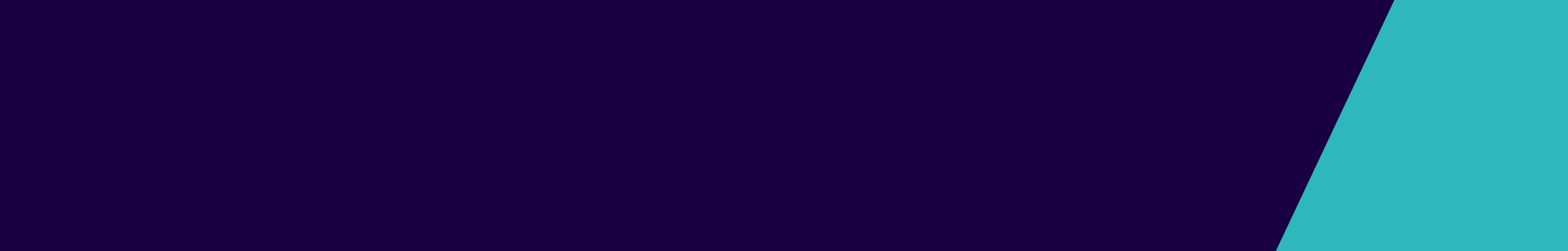 Effective from 30 November, any future changes to the VADC 2018-19 data specification will not be included in the VADC specification manual but will be published in this bulletin format. VADC 18/19 Bulletins must be read in conjunction with the VADC 2018-19 Specification for the latest version of the specifications. VADC Data Collection implementation updateVADC Specification updateThis is where issues that are resolved are specified.Validation issuesThe following list describes current validation issues that have been identified and are in progress for review by the VADC Technical teamData issuesThe following current data issues:Victorian Alcohol and Drug Collection (VADC) 18/19 BulletinEdition 1: November 2018IDRelated validations Issue DescriptionOutcomeVI_1AOD140Currently triggers an error, under review whether to change to warningVI_2AOD29Currently triggers an error, under review whether to change to warningVI_3AOD116Currently triggers an error, under review whether to change to warningVI_4Aod79, 80, 126 and 127False triggers: Clients in residential services to be flagged as being the Person of Concern, so to not trigger these validations for residential service streams. This will bring in line with AOD68 changes. VI_5Aod78, 79, 108, 109False triggers: The way “Today” is coded in validations is under review.VI_6Aod 74 and 77Under review for change from warning to error.VI_7AOD31Currently triggers an error, under review whether to change to warningVI_8AOD55Currently triggers an error, under review whether to change to warningIDIssue Proposed resolutionOutcomeDE_1 “Unknown Maltreatment perpetrator relationship” data received where no known perpetratorWhere no/null/unknown maltreatment, null record should be submitted in “Client—maltreatment perpetrator” element.DE_2DE_3DE_4To receive this publication in an accessible format email VADC Data <vadc_data@dhhs.vic.gov.au>Authorised and published by the Victorian Government, 1 Treasury Place, Melbourne.© State of Victoria, Department of Health and Human Services November 2018.Available from the 